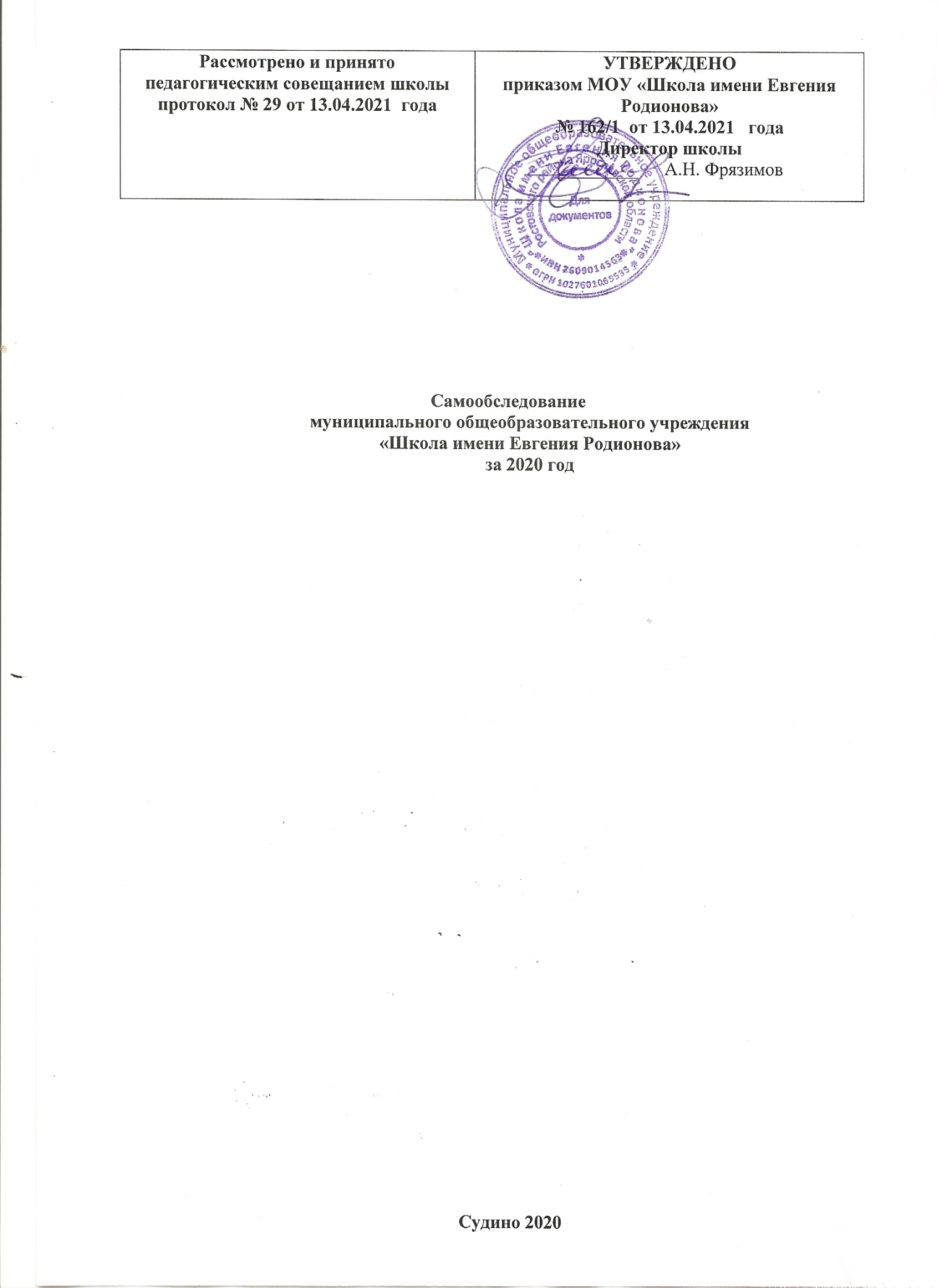 1.  АНАЛИТИЧЕСКАЯ  ЧАСТЬ       Самообследование за 2020 календарный год  Муниципального общеобразовательного учреждения «Школа имени Евгения Родионова» д. Судино  проводилось в соответствии с Федеральным законом от 29.12. 2012 года № 273-ФЗ «Об образовании в Российской Федерации», приказами Министерства образования и науки РФ от 14.07. 2013г. № 462 « Об утверждении Порядка проведения самообследования образовательной организацией», от 10.12.2013 № 1324 «Об утверждении показателей деятельности образовательной организации, подлежащей самообследованию», от 17.12.2017 № 1218 «О внесении изменений в Порядок проведения самообследования образовательной организации, утвержденный приказом Министерства образования и науки Российской Федерации от 14.06.2013 № 462», с целью обеспечения доступности и открытости информации о деятельности образовательных организаций, а так же своевременной подготовки отчетов о результатах самообследования,    Самообследование   проводится   ежегодно   за   предшествующий самообследованию календарный год в форме анализа. При самообследовании дается оценка содержания образования и образовательной деятельности МОУ «Школа имени Евгения Родионова», оцениваются условия и результаты реализации  основной образовательной программы.       Деятельность школы осуществляется исходя из принципа неукоснительного соблюдения законных прав всех субъектов учебно-воспитательной деятельности. Образовательное учреждение стремится к максимальному учету потребностей и склонностей обучающихся, интересов родителей в целях наиболее полного удовлетворения запросов указанных категорий потребителей образовательных услуг. В школе уделяется приоритетное внимание решению вопросов создания комфортных условий образовательной деятельности.       1.1. Общие сведения об общеобразовательной организации1.2. Управление образовательным учреждением    Управление в Муниципальном общеобразовательном учреждении «Школа имени Евгения Родионова» осуществляется на основе Федерального закона «Об образовании в Российской  Федерации»,  Устава  школы  и  локальных  актов,  сотрудничества педагогического, ученического и родительского коллективов.  Цель  управления  школой  заключается  в  формировании  современного образовательного пространства школьной организации, способствующего обеспечению равных  и  всесторонних  возможностей  для  полноценного  образования,  воспитания,  развития каждого участника образовательной деятельности.   Управляющая система школы представлена персональными (директор, заместители директора,  учителя,  классные  руководители)  и коллегиальными  органами  управления.      Управляющая система школы реализует в своей деятельности принципы научности, целенаправленности,  плановости,  систематичности,  перспективности,  единства требований, оптимальности и объективности.       Управление  школой   осуществляет  директор  школы,  в соответствии с действующим законодательством,  которому  подчиняется  трудовой коллектив в целом.       Административные обязанности распределены согласно Уставу, штатному расписанию, четко распределены функциональные обязанности согласно квалификационным характеристикам.Органы управления  образовательным учреждением:Общее собрание  трудового коллектива школыПедагогический совет Родительский комитетУченическое самоуправлениеВсе перечисленные структуры совместными усилиями решают основные задачи образовательного учреждения и соответствуют Уставу  МОУ «Школа имени Евгения Родионова».2. ОРГАНИЗАЦИЯ И СОДЕРЖАНИЕ ОБРАЗОВАТЕЛЬНОЙ ДЕЯТЕЛЬНОСТИ   Образовательная программа и учебный план на каждый учебный год предусматривают выполнение государственной функции школы – обеспечение базового среднего общего образования и развитие ребёнка в процессе обучения.Учебный план муниципального общеобразовательного учреждения «Школа имени Евгения Родионова», фиксирует общий объем нагрузки, максимальный объём аудиторной нагрузки обучающихся, состав и структуру предметных областей, распределяет учебное время, отводимое на их освоение по классам и учебным предметам.    Учебный план является основным организационным механизмом реализации образовательной программы.   Учебный план для 1-4 классов составлен на основе требований ФГОС НОО,  5-9 классов составлен на основе требовании ФГОС ООО, 10-11 классов составлен на основе требовании ФГОС СОО. Учебный план предусматривает: 4-летний срок освоения образовательных программ начального общего образования для 1 – 4 классов; 5-летний срок освоения образовательных программ основного общего образования для 5 – 9 классов; 2-летний срок освоения образовательных программ среднего общего образования 10 – 11 классов. Форма обучения: очная.Язык обучения: русский.Школа реализует следующие образовательные программы:- основная образовательная программа начального общего образования;- основная образовательная программа основного общего образования;- образовательная программа среднего общего образования;- адаптированная основная общеобразовательная программа образования обучающихся с умственной отсталостью (интеллектуальными нарушениями);- адаптированная основная общеобразовательная программа начального общего образования обучающихся с задержкой психического развития;адаптированная основная общеобразовательная программа начального общего образования обучающихся с задержкой психического развития (вариант 7.1);адаптированная основная общеобразовательная программа начального общего образования обучающихся с задержкой психического развития (вариант 7.2).Режим образовательной деятельностиНачало учебных занятий – 8 ч 10 мин.Обучение в начальной школе ведется по программе «Школа России». Все программы утверждены Министерством образования РФ и в полной мере соответствуют достижению прочного усвоения базовых знаний в соответствии с имеющимися стандартами образования. Важный показатель результативности образования – это качество знаний. Качество образовательной деятельности – один из показателей работы всего педагогического коллектива по вопросу развития мотивационной сферы обучающихся, их возможностей, способностей. Применяя в своей работе разноуровневые и разнообразные формы обучения,  инновационные образовательные технологии, учителя создали все необходимые условия для обучения детей с разными способностями, с разной степенью освоения учебного материала. Качество образовательной деятельности школы в течение года отслеживалась по результатам проводимых контрольных работ, итогам учебных четвертей и учебного года. Образовательная деятельность в   школы носила характер системности, открытости. Это позволяло учащимся и родителям постоянно получать информацию о результатах проводимых контрольных работ.2.1.Сведения о численности обучающихся за три годаЧисленность обучающихся в 2019-2020 учебном году на конец учебного года составила 210 человек. Наблюдается увеличение количества обучающихся.Численность обучающихся в 2019-2020 учебном году на конец учебного года составила 227 человек. Наблюдается увеличение количества обучающихся по сравнению с прошлым годом на 8%.Детей, обучающихся по адаптированным программам – 17 человек. Произошло снижение учащихся с задержкой психического развития на 20% .Средняя наполняемость классов (при норме в 15 человек).Средняя наполняемость классов в этом учебном году – 16 человек, произошло увеличение за 8 лет на 39%. Начальное общее образование (1 – 4 классы) -  6 общеобразовательных классов;основное общее образование (5 – 9 классы) – 6 общеобразовательных классов;среднее (полное) общее образование (10 –11 классы) – 2 общеобразовательных класса.Контингент образовательного учреждения.За учебный год выбыли 6 учащихся четверо из них по причине смены места жительства, прибыло 9 учащихся. Наблюдается низкая текучесть контингента обучающихся. В 2015-2016 учебном году выбыло 13,3% учащихся (21 человек), в 2016-2017 учебном году 1,7% (3 человека).3. КАЧЕСТВО ПОДГОТОВКИ ВЫПУСКНИКОВ И ОБУЧАЮЩИХСЯ              3.1.Результаты образовательной деятельности     В 2020 году в МОУ «Школа имени Евгения Родионова» в соответствии с лицензией реализовывались основные образовательные программы начального, основного и среднего общего образования. Школа реализовывала образовательные программы по уровням образования: начального общего образования (НОО) (1 – 4 классы) –  6 классов;основного общего образования (ООО) (5 – 9 классы) – 6 классов;        среднего общего образования (СОО)(10 –11 классы) – 2 классаИтоги обучения в начальной школе за 2019 – 2020 учебный годКачество обучения начальной школы за 2019 - 20 уч. год по четвертямИз таблицы видно, что по итогам учебного года в начальной школе 4 человека закончили учебный год на отлично. Отличники по одному человеку есть в каждом классе, кроме 2А класса. Качество знаний за учебный год составил 64%, в сравнении с прошлым учебным годом, это меньше на 3%. Наибольший % качества выявлен в 3 четверти, он составил 57%. 85% в 4 четверти в расчет не берем, так как обучение проводилось в дистанционном режиме. Неуспевающим в начальной школе во второй четверти был один учащийся, которому было предложено пройти ПМПК.Рейтинг классов по качеству знаний в начальной школеСамый высокий процент  качества у 3Б класса, самый низкий % качества у 2А класса.Итоги успеваемости начальной школы за 7 летС 2013 года наблюдается повышение качества обучения с 36% до 67%. В 2020 учебном году качество знаний снизилось на 3%.Результаты обучения в начальной школе по предметам(качество обучения)Проанализированы основные предметы начальной школы. Самое высокое качество (94%) по предмету литературное чтение. Самое низкое качество по предмету русский язык (75%). Розовым цветом в таблице отмечены педагоги, имеющие положительную динамику в учебном году. По русскому наименьшее качество во 2Б классе, наивысшее в 4 классе. Также наиболее способный к математике класс – 4, имеет самые низкие результаты – 2Б. По окружающему миру первым в рейтинге 2А класс, последними 2А и 4.Итоги обучения в основной школе  за 2019 – 2020 учебный годКачество обучения основной  школы за 2019 - 20 уч. год по четвертямИз таблицы видно, что по итогам учебного года в основной школе 3 человека закончили учебный год на отлично. Отличники есть в 7 и 9 классах. Качество знаний за учебный год составил 49%, в сравнении с прошлым учебным годом, это выше на 11%. Наибольший % качества выявлен в 1 четверти, он составил 37%. Рейтинг классов по качеству знаний в основной школеСамый высокий процент качества у 5 класса (78%), самый низкий процент у 8 класса (18%).Итоги успеваемости среднего звена школы за 5 лет С  2013 года существования школы, наблюдается положительная динамика качества обучения. С 2013 года качество обучения увеличилось на 20%.  Результаты обучения в основной  школе по предметам.Все предметы имеют процент качества выше 50%, что соответствует муниципальному заданию школы. Розовым цветом в таблице отмечены педагоги, имеющие положительную динамику обучения в учебном году.Итоги обучения в среднем  звене за 2019 – 2020 учебный годКачество обучения основной  школы за 2019 - 20 уч. год по четвертямИз таблицы видно, что по итогам учебного года в средней школе нет обучающихся на отлично. Качество знаний за учебный год составил 53%. Наибольший % качества выявлен во 2 полугодии, он составил 38%. Итоги успеваемости среднего звена школы за 6 летРезультаты обучения в основной  школе по предметам.Общие итоги успеваемости школы 4. Анализ результатов итогового контроля, промежуточной аттестации обучающихся, анализ сформированности знаний, умений и навыков обучающихся. На основании приказа МОУ Школа имени Евгения Родионова № 106/1   от 20.03.2017  да «О проведении промежуточной аттестации учащихся 2-10-х классов в 2017-2018 учебном году» промежуточная аттестация проходила с 10 мая по 30 мая 2018 года. При проведении промежуточной аттестации учащихся школа руководствовалась Положением о порядке проведения промежуточной аттестации. Оценки по итогам промежуточной аттестации при выставлении итоговой оценки не учитывались. 	 Итоги промежуточной аттестации в 2018-2019 учебном году( в 2019-2020 промежуточная аттестация проводилась в виде интегрированного зачета)  Сравнительный анализ результатов ЕГЭ за 6 лет(в 2019 году 11 класса в школе не было) Результаты ОГЭРаспределение участников ГИА-9
в зависимости от формы прохождения ГИА-9 по школеРезультаты итогового собеседования в 9 классеЗа три года с собеседованием по русскому языку справляются все учащиеся, средний балл справляемости от14 до 15 баллов. Двое учащихся в 2020 году набрали высший балл – 19.Сравнение среднего балла с областным и районнымОсновные результаты ОГЭ по предметамАнализ ВПР за 2019 годПодведя итоги ВПР, можно отметить, что только по математике результаты ниже районных.3.3. Участие обучающихся  в  мероприятиях интеллектуальной направленности  (предметные  олимпиады, конкурсы, турниры, научно-исследовательские конференции).Участие обучающихся  в  мероприятиях интеллектуальной направленности  (предметные  олимпиады, конкурсы, турниры, научно-исследовательские конференции).Участие во всероссийской олимпиаде школьниковУчастие в онлайн-олимпиаде на образовательной платформе Учи.ру.Победители и призеры муниципальных интеллектуальных конкурсовПобедители и призеры региональных интеллектуальных конкурсовУчастие в дистанционных продуктивных конкурсах4. КАДРОВОЕ ОБЕСПЕЧЕНИЕ ОБРАЗОВАТЕЛЬНОЙ ДЕЯТЕЛЬНОСТИ  Характеристика педагогических кадровВ 2019 учебном году школа была на 100 % укомплектована педагогическими, руководящими работниками и иным персоналом. На период самообследования в школе работают 32 педагога: 1 директор и 1 заместитель директора по УВР, 21 педагог - предметник, 2 социальных педагога, 1 психолог, 1 дефектолог,1 вожатый, 1 библиотекарь, 3 совместителя. Повышение конкурентоспособности школы напрямую зависит от профессионального уровня и эффективности труда педагогических работников.Уровень  квалификации педагогических, руководящих и иных работников ООТаким образом, по сравнению с прошлым годом произошло увеличение количества педагогов с высшей и первой квалификационной категориями с 15 человек (47%) до 19 человек (59%). Число соответствующих должности и неаттестованных учителей объясняется тем, что произошла смена должности, либо это молодой специалист. Уровень квалификации работников ОО соответствует квалификационным характеристикам по соответствующей должности.В целях повышения качества образовательной деятельности в Школе проводится целенаправленная кадровая политика, основная цель которой – обеспечение оптимального баланса процессов обновления и сохранения численного и качественного состава кадров в его развитии в соответствии с потребностями Школы и требованиями действующего законодательства.Основные принципы кадровой политики направлены:•	на сохранение, укрепление и развитие кадрового потенциала;•	создание квалифицированного коллектива, способного работать в современных условиях;•	повышение уровня квалификации персонала.Оценивая кадровое обеспечение образовательной организации, являющееся одним из условий, которое определяет качество подготовки обучающихся, необходимо констатировать следующее:•	образовательная деятельность в Школе обеспечена квалифицированным профессиональным педагогическим составом;•	в Школе создана устойчивая целевая кадровая система, в которой осуществляется подготовка новых кадров из числа собственных выпускников;•	кадровый потенциал Школы динамично развивается на основе целенаправленной работы по повышению квалификации педагогов.Достижения педагогов в 2019 годуПовышение  профессионального уровня  педагогов В течение учебного года выполнялось требование непрерывного поступательного повышения профессионального уровня - это прохождение курсов повышения квалификации, профессиональная переподготовка, участие в работе тематических педагогических советов, семинаров и вебинаров.Педагоги МОУ «Школа имени Евгения Родионова», прошедшие курсы повышения квалификации в 2019 уч. году.Эффективность деятельности педагоговКритериями  оценки деятельности педагогов является результативность их  участия профессиональных конкурсах. Участие педагогов в профессиональных конкурсах 5. МАТЕРИАЛЬНО-ТЕХНИЧЕСКОЕ ОБЕСПЕЧЕНИЕ ОБРАЗОВАТЕЛЬНОЙ ДЕЯТЕЛЬНОСТИ5.1.Материально-технические условия    Материально-технические условия позволяют реализовывать основную образовательную программу начального общего образования, основного общего образования, среднего общего образованияи обеспечивают: 1) возможность достижения обучающимися установленных ФГОС требований к результатам освоения основной образовательной программы начального общего образования и основного общего образования, а также среднего общего образования; 2) соблюдение: -санитарно-гигиенических норм образовательной деятельности (требования к водоснабжению, канализации, освещению, воздушно-тепловому режиму);-санитарно-бытовых условий (имеются:  гардеробы для обучающихся, санузлы, места личной  гигиены); Материально-техническая база соответствует действующим санитарным и противопожарным нормам, нормам охраны труда работников организаций, осуществляющих образовательную деятельность, нормам, предъявляемым к: территории организации; зданию школы.     Школа располагается в  2-этажном здании. Территория школы огорожена по периметру. По всей площади посажены деревья и кустарники. Во дворе школы находится спортивная площадка. Материально-техническая база находится в удовлетворительном состоянии и включает в себя 16 учебных кабинетов, оснащенных учебной мебелью и оборудованием, спортивный зал с раздевалками , актовый зал, комбинированная мастерская, кабинет обслуживающего труда, кабинет социально-психологической службы и библиотека. Имеется столовая, оборудован медицинский кабинет. Педагогами школы проведена большая работа по оборудованию учебных кабинетов новыми стендами, раздаточным и наглядным материалом. Библиотека пополнилась новыми учебниками. Проведен капитальный ремонт спортивного зала. Проведен косметический ремонт классных кабинетов и коридоров.     Анализ раздела плана укрепления материально-технической базы школы показывает, что все его пункты выполнены в полном объёме.6. ВОСПИТАТЕЛЬНАЯ РАБОТАОснованиями для осуществления воспитательной деятельности в школе являются следующие основные нормативно-правовые документы:Конвенция ООН о правах ребенка;Конституция Российской Федерации;Закон Российской Федерации от 29.12.2012г № №273-ФЗ «Об образовании»;Устав МОУ «Школа имени Евгения Родионова»;Локальные акты МОУ «Школа имени Евгения Родионова»Программа развития МОУ «Школа имени Евгения Родионова»Во втором полугодии 2019/20 учебного года классными руководителями использовались различные формы работы с обучающимися и их родителями:тематические классные часы (дистанционно);участие в творческих конкурсах: конкурсы рисунков, фотоконкурсы, конкурс чтецов (дистанционно);участие в интеллектуальных конкурсах, олимпиадах (дистанционно);индивидуальные беседы с учащимися (дистанционно);индивидуальные беседы с родителями (дистанционно);родительские собрания (дистанционно).На начало 2020/21 учебного года в Школе сформировано 15 общеобразовательных класса. Классными руководителями 1–11-х классов составлены годовые планы воспитательной работы с классами в соответствии с планом воспитательной работы Школы.Постановлением главного санитарного врача от 30.06.2020 № 16 «Об утверждении санитарно-эпидемиологических правил СП 3.1/2.4.3598-20 "Санитарно-эпидемиологические требования к устройству, содержанию и организации работы образовательных организаций и других объектов социальной инфраструктуры для детей и молодежи в условиях распространения новой коронавирусной инфекции (COVID-19)"» массовые мероприятия в образовательных организациях запрещены до 01.01.2022. В сложившейся ситуации школьные и классные воспитательные мероприятия в сентябре и начале октября проводились классными руководителями в своих классах. В период с 19.10.2020 в условиях дистанционного обучения воспитательная работа Школы осуществляется в дистанционном формате.Основными направлениями реализации воспитательной работы в школе являются следующие: Гражданско-патриотическое;Нравственное и духовное воспитание;Интеллектуальное воспитание;Здоровьесберегающее воспитание;Данные направления воспитательной работы  реализуются через:- традиционные школьные мероприятия;-  работу органов ученического самоуправления;- внеклассную и внеурочную деятельность по предметам;- социально – психологическую службу школы.- сотрудничество с родителями;- самовоспитание. Педагогический коллектив  в составе 15 классных руководителей,  руководителей кружков, социального педагога, педагога-психолога, заместителя директора по воспитательной работе решал выше поставленные задачи и работал согласно составленному  воспитательному плану на год.В целях повышения уровня воспитательной работы наша школа сотрудничает со всеми представителями общественности, заинтересованными организациями и учреждениями  -  Центром внешкольной работы г. Ростова,  районной газетой «Ростовский Вестник», Молодёжным центром «Ростов Великий», Центром занятости, ОВД, ПДН, 5 пограничным учебным центром д. Неверково, Борисоглебского района.   За последние годы определился круг мероприятий, который стал «визитной карточкой»  школы:Смотр строя и песни (1-11 класс);Торжественный приём в кадеты;День памяти Евгения Родионова;Митинг  9 мая;Педагоги и учащиеся школы принимают участие не только во внутришкольных, но и  в районных, а также в областных и всероссийских мероприятиях. Нужно отметить, что высока стала доля участия  в разнообразных заочных   и дистанционных конкурсах. Решение основных задач воспитания и социализации обучающихся в 2018-2019 учебном году осуществлялось в рамках данных основных направлений организации воспитательного процесса школы.Духовно-нравственное направлениеОдним из приоритетных направлений является гражданско-патриотическое и духовно-нравственное воспитание.  На это обратил внимание и президент РФ В.В.Путин в послании к федеральному собранию: «Сегодня российское общество испытывает явный дефицит духовных скреп: милосердия, сочувствия, сострадания друг другу, поддержки и взаимопомощи – дефицит того, что всегда, во все времена исторические делало нас крепче, сильнее, чем мы всегда гордились».  Цель направления - обеспечение духовно-нравственного развития обучающихся в единстве урочной, внеурочной и внешкольной деятельности. В основу работы по данному направлению положены ключевые воспитательные задачи, базовые национальные ценности российского общества.Основными задачами являются:•	формирование общечеловеческих ценностей в контексте формирования у обучающихся гражданской идентичности;•	воспитание нравственного, ответственного, инициативного и компетентного гражданина России;•	приобщение обучающихся к культурным ценностям своей этнической или социокультурной группы;•	сохранение базовых национальных ценностей российского общества;•	последовательное расширение и укрепление ценностно-смысловой сферы личности;•	становление гуманистических и демократических ценностных ориентаций;•	формирование основы культуры межэтнического общения;Решение этих задач достигается путем включения школьников в следующие виды деятельности: общественную, патриотическую, учебную, трудовую, в деятельность по сбережению материальных ценностей и охране природы, общения с другими людьми, которые осуществляются через ряд мероприятий общешкольного и внутриклассового характера, а также через уроки и занятия дополнительного образования. Нравственное воспитание в процессе обучения включает в себя следующие компоненты:•	использование воспитательных этических моментов, включенных в содержание учебных предметов;•	учитель как пример и образец отношения к своим обязанностям, культуры внутренней и внешней, умеющий организовать свой труд и труд детей, как пример выдержки, такта и выполнения этических норм.Духовно-нравственное направление.2)Интеллектуальное направление	Интеллектуальная культура включает в себя комплекс знаний и умений в области умственного труда: умение определять цели познавательной деятельности, планировать ее, выполнять познавательные операции различными способами. А также осуществлять основные мыслительные операции – это анализ, синтез, сравнение, классификация, обобщение. Кроме этого умственное развитие обеспечивается подбором заданий исследовательского характера, на установление причинно-следственных связей, на сравнение и др. Развитие интеллекта взаимосвязано с мотивационной сферой личности: потребностями, мотивами, интересами. В связи с этим нами выбрано интеллектуальное направление воспитательной работы, разработан и реализован план мероприятий по данному направлению.    	Организация интеллектуальной деятельности учащихся способствует формированию положительного отношения к учебе, знаниям и науке через интеграцию урочной и внеурочной деятельности. Данное направление воспитательной работы является важным, поскольку интеллектуальные возможности – это не только успешность в учении, но и осознание своего внутреннего мира, своих возможностей, а, следовательно – это положительная самооценка и мотивация к дальнейшему самосовершенствованию. Все проводимые мероприятия в этом учебном году были направлены на развитие интеллектуального потенциала учащихся (развитие всех видов мышления (теоретического, практического, социального, творческого и др.), познавательных интересов, потребности и умений самообразования, умственных, творческих способностей; формирование мотивации учебно-познавательной деятельности, интеллектуальных, учебных умений и навыков; расширение опыта познавательной деятельности, развитие эрудиции и кругозора).  	 Работу в данном направлении вели классные руководители, учителя - предметники и педагоги дополнительного образования. Мероприятия проводились и в рамках предметных недель, и как отдельные, приуроченные к каким-либо датам или событиям.Основные формы работы -  мероприятия интеллектуального характера: игры, дискуссии, конкурсы, олимпиады, предметные недели. Формированию приоритета знаний в жизни школьников способствовали предметные олимпиады, которые проходили в школе по всем предметам, предметные   конкурсы «Русский медвежонок», «Кенгуру», в которых активно участвуют наши ученики.Данное направление призвано обеспечить достижения планируемых результатов освоения основной образовательной программы общего образования. Особенно важным является формирование у школьников отношения к образованию как общечеловеческой ценности, выражающейся в интересе обучающихся к знаниям, в стремлении к интеллектуальному овладению материальными и духовными достижениями человечества, к достижению личного успеха в жизни. Организуется проведение  занятий по информационной безопасности обучающихся, по развитию навыков работы с научной информацией в рамках деятельности кружков и творческих коллективов дополнительного образования, а также в рамках учебных занятий. При подготовке и проведении конкурсов активно использовались компьютерные технологии. Большинство  классных коллективов, участвуя в конкурсах, готовили мультимедийные  презентации.Большие возможности интеллектуального воспитания заложены в содержании программ внеурочной деятельности:  «Основы проектной и исследовательской деятельности». К основным видам интеллектуального развития обучающихся относятся следующие:олимпиадное движение;деятельность научного общества обучающихся;участие в различных предметных конкурсах.Интеллектуальное направление.3)Спортивно-оздоровительное направление.Основной целью организации процесса здоровьесбережения обучающихся в 2020 учебном году является формирование у обучающихся культуры здорового образа жизни, ценностных представлений  о здоровье и влиянии занятий физической культурой на здоровье человека. Цель работы – содействие всестороннему развитию личности на основе овладения каждым учеником личной физической культурой, воспитание положительного эмоционально-ценностного отношения к физкультурно-оздоровительной и спортивно-оздоровительной деятельности как элемента здорового образа жизни учащихся. Основные задачи:- выработать у школьников умения использовать средства физической культуры для отдыха и досуга, для укрепления здоровья, для противостояния стрессам, формировать представления о престижности высокого уровня здоровья. -закрепить потребности в регулярных занятиях физическими упражнениями и избранным видом спорта, - формировать адекватную самооценку, воспитывать такие нравственные и волевые качества личности, как коллективизм, целеустремленность, выдержка, самообладание.Физкультурно-оздоровительная и спортивно-массовая работы в школе включает в себя следующие виды деятельности:• мониторинг состояния физического развития современного поколения детей;• пропаганду здорового образа жизни через урочную, внеклассную, досуговую, деятельность, организацию физкультурно-оздоровительной и спортивно-массовой работы в школе; • участие в разработке и внедрении профилактических и воспитательных программ, программы развития школы; • расширение возможностей сферы досуга обучающихся через сохранение и развитие сети спортивных и оздоровительных секций на базе школы, внеклассную и внеурочную деятельность;• воспитание будущих родителей и психолого-педагогическое просвещение взрослых в области семейного досуга через участие в спортивных мероприятиях; • формирование привычки спортивного досуга и внимания к своему здоровью, как семейной ценности;     Состояние здоровья детей в современных условиях значительно зависит от условий, в которых находятся дети (безопасность пребывания в школе, санитарно-гигиеническое состояние помещений, освещенность и температурный режим помещений, нормальное функционирование всех систем жизнеобеспечения).        Особое внимание уделяется санитарно – гигиеническому состоянию школы. Ежедневно проводится влажная уборка всех помещений школы чистящими, моющими, дезинфицирующими  средствами.    Постоянно проводится осмотр осветительных приборов и замена их в случае неисправности, наблюдение за состоянием экологического комфорта в классах (поддержание температурного режима в вентиляционных системах, проветривание помещений и рекреаций).          Одной из  приоритетных направлений работы общеобразовательного учреждения является формирование у  навыков здорового образа жизни учащихся .                      В течение всего учебного года учащиеся принимали активное участие  во всех спортивных мероприятиях, акциях, конкурсах,  формирующих  навыки  здорового образа жизни. Спортивно-оздоровительное направление.Военно-патриотическое направление.Работа по патриотическому воспитанию в 2020 учебном году проводилась в соответствии с общешкольным планом  основных мероприятий.Правовой основой патриотического воспитания школы являются Конституция РФ, Федеральные законы РФ: «Об образовании», «О воинской обязанности и военной службе», «О ветеранах», «О днях воинской славы России», а также постановление Правительства РФ от 16 февраля 2001 года №122 «О государственной программе  «Патриотическое воспитание граждан РФ».Основными направлениями работы по военно-патриотическому воспитанию являются:-   физкультурно-оздоровительная деятельность;-   историко-патриотическая деятельность;-   национально - патриотическая деятельность;-   военно-спортивная деятельность.На 2020  год была поставлена следующая цель военно-патриотического воспитания:  продолжать развитие системы кадетского, военно- патриотического воспитания граждан, способствовать  формированию интереса детей к истории Отечества.. Для достижения указанной цели необходимо решить следующие задачи:Привить учащимся  определенных навыков военной службы;Сформировать творческую личность, готовую к служению Отечеству на военном и гражданском поприще;Использовать разнообразные формы организаци досуга;Мотивировать классные коллективы на участие в, районных и областных  мероприятиях;Предоставить учащимся реальные возможности участия в управлении образовательным учреждением, в деятельности кадетского совета командиров, кадетских взводов. Продолжить работу по формированию патриотических чувств во время урочной и внеурочной  деятельности.Осуществление этих задач проводилось в урочное и внеурочное время через работу кадетского направления, классные коллективы, кружки,  факультативы, классных руководителей, учителей истории,  учителей русского языка и литературы, преподавателя-организатора ОБЖ ,учителей физической культуры, преподавателя ГПД (военного воспитателя). Задачи военно-патриотического воспитания в школе решались в рамках воспитательной системы школы. В военно-патриотическом воспитании учитываются возрастной и региональный факторы. Проблемы патриотического воспитания рассматриваются на заседаниях методических объединений, педагогических советах, совещаниях при директоре, совещаниях кадетского совета командиров.Работа по военно-патриотическому воспитанию в нашей школе идет по двум системообразующим направлениям:I направление. Воспитание на боевых традициях народа и Вооруженных Сил.Данное направление включает в себя следующие мероприятия:1.  Проведение митингов, общешкольных торжественных построений и других патриотических мероприятий проводимых в городе и области (Почетный караул, вахта памяти, торжественные шествия).2.   Проведение Уроков мужества, встреч с ветеранами Великой Отечественной войны, другими людьми профессий правоохранительной, военной и спасательной направленности.3.   Празднование памятных дат, проведение выставок, викторин, конкурсов, просмотров видеофильмов.4.    Проведение традиционных конкурсов смотр строя и песни, смотра строевой песни,  а также других праздничных мероприятий (концертов) посвященных памятным датам истории России.II направление. Военно-спортивные игры.Прежде всего, это "Зарница”, которая в комплексе решает задачи почти всех компонентов системы военно-патриотического воспитания. Практическая значимость игр четко прослеживается с помощью обратной связи "ШКОЛА – АРМИЯ”. Опыт проведения игры "Зарница” показал популярность и важность этой формы военно-патриотического и физического воспитания обучающихся. "Зарница” оказывает положительное влияние на организационное укрепление коллектива класса и кадетов школы. Ежегодное участие в открытом областном соревновании кадетских классов и военно-патриотических объединений «Кадеты! Вперед!»,  способствует развитию общественной активности детей, формирует качества, необходимые будущему воину, защитнику Родины.Не менее важную роль в военно-патриотическом воспитании играют военно-спортивные праздники, туристические слеты, дни принятия присяги кадетами школы, участие кадетов школы в различных патриотических мероприятиях города таких как День Защитника Отечества, день памяти воинов интернационалистов, День Победы и др.                 Вся работа, проводимая по военно-патриотическому воспитанию, дает свои положительные результаты. Подростки, прошедшие курс обучения, значительно легче находят общий язык со сверстниками и старшими, умеют принять решение в сложной ситуации. Это особенно важно, когда они приходят в армию. Юноши не испытывают панического страха перед армейской жизнью и по прибытии в часть спокойно выполняют свои обязанности. Не один выпускник нашей школы не пытался уклониться от службы в Вооруженных Силах России.                   Наши обучающиеся с огромным желанием и интересом участвуют в уроках мужества, Днях воинской славы, в "Зарнице”, военно-спортивных играх и кадетских конкурсах, встречаются с ветеранами ВОВ и других боевых действий, участвуют в военно-спортивных состязаниях и других мероприятиях по военно-патриотическому воспитанию.В рамках военно-спортивной работы проводился ряд мероприятий: турнир по теннису,  соревнования по футболу, соревнования по стрельбе из пневматической винтовки и лазерной винтовки, учащиеся школы принимали участие в областном туристическом слете, соревнованиях по стрельбе из пневматической винтовки. В рамках «Президентских игр» кадеты и воспитанники стали призерами в дисциплинах: теннис, волейбол. В прошедшем учебном году в школе неоднократно проходили турниры по рукопашному бою, как межрегиональные, так и школьный, посвященный памяти Е. Родионова, ставший уже традиционным. Налаживаются добрые связи с 6-м инженерно-саперным полком в г. Ростов.  Для младших классов постоянно, в течении всего года проводились военно-спортивные игры «Рубеж», проводились экскурсии в музеи и выставки патриотической и военно-патриотической направленности. На протяжении всего учебного года действовал кадетский совет командиров, на заседании которого решались проблемы в кадетских взводах, принимались решения по улучшению и совершенствованию работы связанной с кадетским движением, а так же успеваемостью кадетов и воспитанников, решались вопросы по организации различных школьных мероприятий. Как и всегда, кадеты выставляли свой почетный караул  в Парке Победы г. Ростова и приняли участие в  митинге посвященному Дню Героев Отечества.Три раза в учебный год вновь принятые в кадеты воспитанники торжественно принимают присягу кадета.Регулярно проводятся торжественные построения, посвященные памятным датам военной истории Отечества.Кадеты школы всегда принимают участие  в городских мероприятиях, посвященных дню победы в ВОВ праздновании «Дня Защитника Отечества».Из года в год ученики нашей школы участвуют в районных патриотических мероприятиях и занимают призовые места. И на этом не останавливаются. После прошедших мероприятий изучают свои ошибки, планируют на будущее свою работу, привлекают новых участников, рассказывают и показывают на своих примерах, что такое патриотизм. В итоге ученики получают знания не только по истории, но и учатся вести себя в обществе как истинные патриоты своей Родины. Улучшается учеба по предметам, таким как, история, обществознание, физическая культура, ОБЖ, медицинские основы, строевая подготовка, навыки стрельбы.В прошедшем году проходили конкурсы сообщений,  рисунков и плакатов, посвященные героям Ленинграда, Великой Отечественной Войны, воинам интернационалистам, а также посвященные спортивным мероприятиям в стране.В школе существует система мотивации и стимулирования. Еженедельно на общем построении школы происходит знакомство с итогами конкурсов, конференций, общешкольных мероприятий, победителям вручаются грамоты и другие награды. Вывод:1)    В основном поставленные задачи на 2019-2020 учебный год педагогическим коллективом выполнены.2)    В школе создаются условия для духовно-ценностной и практической ориентации учащихся.3)    Формирование патриотических чувств и гражданственности  происходит на должном уровне.Цель и задачи на 2020-2021 учебный год.Результативность работы школы по патриотическому воспитанию измеряется степенью готовности и стремлением школьников к выполнению своего гражданского и патриотического долга, их умением и желанием сочетать общественные и личные интересы, реальным вкладом, вносимым ими в дело процветания Отечества, родного края и малой родины.Цель: Развитие системы комплексного и непрерывного патриотического воспитания, образования и просвещения школьников на основе развития системы кадетского, военно-патриотического воспитания. Создание и развитие в школе единой системы формирования патриотических чувств, способствовать  формированию интереса детей к истории Отечества.Задачи:Продолжать воспитание личности гражданина – патриота России;Привлечение учеников  к активной общественной деятельности, снижение уровня правонарушений и вредных привычек школьников средствами патриотического воспитания;Сформировать внутреннюю потребность личности в постоянном самосовершенствовании;Сохранение и развитие чувства гордости за свою страну, край, школу, семью, ее выдающиеся достижения в области политики, экономики, науки, культуры, спорта;За счет взаимодействия с различными структурами, создание условий для формирования духовно-богатого, социально-активного гражданина;Продолжить совершенствование и систематизация  работы кадетского  совета командиров. Художественно-эстетическое направление.6)Профилактическое  направление.7)Профориентационное направление.Поездки и путешествияРезультаты воспитательной работы.Лучший взвод 2019/20 уч.г. (4 класс, кл.руководительКрепкова Е.В)Лучший воспитанник 2019/20 уч.г. (Кудрина Анастасия, 3а кл.)Лучший взвод 2019/20 уч.г. (6 б класс, кл.руководитель Рыжкин В.М.Лучший кадет 2019/20 уч.г. (Чупина Кристина, 8 кл.)Лучший командир взвода 2019/20 уч.г. (Данилова Карина, 10 кл.)Лучший командир взвода 2019/20 уч.г. (Панина София, 4 кл.) Активисты по итогам года.Среднее и старшее звено5-Данилова Снежана, Семенычева Настя, Краснова Александра6а- Житкова Дарья,Кузнецов Артем 6б- Игнатьев Иван, Козырева 7-Икрамова Полина , Смирнов Данил8- ЧудиновАртем,ЧупинаКристина,ВысоцкаяПаулина9-Фадеева Юля, Семенова Варя,Батулин Илья 10-Бубнов Егор, Данилова КаринаНачальная школа 1 Челмакин Кирилл, Данилов Владислав2а-Флягин Родион , Иванов Игнат,Быхалов Глеб 2б-Зинохин Глеб, Никитин Роман3 а-Кудрина Анастасия, Шаров Данил 3б-Шабанов Артем,Высоцкий Артем, Котомина Елизавета 4-Салатов Дмитрий, Бирюлин Кирилл , Панина СоняАктивисты –родителиНачальная школа 1 Челмакин Кирилл, Данилов Владислав2а-Флягин Родион , Иванов Игнат,Быхалов Глеб 2б-Зинохин Глеб, Никитин Роман3 а-Кудрина Анастасия, Шаров Данил 3б-Шабанов Артем,Высоцкий Артем, Котомина Елизавета 4-Салатов Дмитрий, Бирюлин Кирилл , Панина СоняРодители-активисты.11 класс-Мальгина Татьяна Александровна10 класс- Шутова Оксана аркадьевна9 класс-Павлова Елена Романовна, Гордеева Любовь Александровна8 класс- Высоцкая Любовь Сергеевна7 класс- Федорова Елена Александровна, Винокуров Владимир Васильевич, Пантелеев …6а класс-Неевина Виктория Игоревна, Кузнецова Марина Александровна6б класс-Рахчеева Ольга Александровна, Рзаева Анжелика Замар-кызы4 класс-Артемочкина Н.А., Кудряшова Анна Дмитриевна3б класс- Катюшина Екатерина Дмитриевна, Коченкова Юлия Сергеевна3а класс- Смекалова Александра Александровна,Лебедева Марина Владимировна2а класс-Флягина Нина Александровна,Быхалова Анна Григорьевна2б класс-Зинохина Анна Владимировна, Герасимова Оксана Александровна,Володина Дарья Николаевна1 класс-Киселева иринаАлександровна,Челмакина Ольга ВитальевнаНедостатки воспитательной работы прошлого года и способы решения их в этом годуСложность выбора победителей творческих конкурсов ( определение % самостоятельности « детских» поделок, экспонатов, оценивание родительских работ)-включение в состав жюри членов совета командиров.Нет четкого перечня конкурсов для выявления активистов класса-определён четкий перечень конкурсов по трем направлениям: военно-патриотические, воспитательные и интеллектуальные для начальной школы и среднего и старшего звена. Мероприятия, не входящие в план работы, не учитываются.Нет привязки результата кружковой работы  к подготовке участников традиционных конкурсов различных уровней в пяти направлениях внеурочной деятельности.-каждый кружок привязан к заявленным конкурсам.Нет наглядного отображения  результатов деятельности воспитательной работы каждого участника этого процесса.-на информационном стенде представлены активисты каждого класса каждую четверть.Нет четкой системы рефлексии каждого этапа проделанной работы-планируется создание доски мнений.Урочная деятельностьОсновополагающие направления: духовно-нравственное, военно-патриотическое и спортивно-оздоровительные находят свое преломление в каждом уроке, который является одним из основных звеньев воспитательной системы.Внеурочная деятельностьНаправления работы по достижению воспитательной цели следующие:-сохранение и укрепление здоровья, формирование здорового образа жизни;-развитие самоуправления-профилактика правонарушений, безнадзорности;- нравственное и военно-патриотическое воспитание Здоровьесбережение.Задачи здоровьесбережения в школе реализуются через:охрану здоровья, инструктажи; пропаганду ЗОЖ; физкультуру и спорт. Самоуправление-распространение информации, новостей, планов работы, задач на неделю через Совет командиров.-доведение до сведения классных коллективов принятые решение Совета командиров через командиров взводов.-контроль за исполнение назначенных задаччерез командиров отделений. Результатом такого комплексного подхода к обучению и воспитанию детейявляется оптимально развитая личность, не идеал (всестороннее и гармонично развитая личность), а конкретный ребенок, его позитивные изменения по сравнению с самим собой.Глобальная цель воспитательной работы:«Воспитание нового поколения учеников и учителей, созидающих вокруг себя пространство позитивного миропорядка, способных проявить себя как личность, свободно и широко мыслящую, творческую, с гибким и вариативным мышлением, способную открыто выражать свою точку зрения и отстаивать ее не боясь ошибиться»Главными результатами жизнедеятельности школы в результате станет успешная реализация проектов:Масштабные проектыПроект  «Школа - районный центр военно-патриотического воспитания» - Проект «Школа - поселенческий социально-культурный центр»Локальные проекты- Проект «Центр образования цифрового и гуманитарного профилей «Точка роста»- Проект «Школа – больше чем уроки»Внеурочная деятельностьОрганизация внеурочной деятельности соответствует требованиям ФГОС. Структура программ внеурочной деятельности в соответствии с ФГОС включает:результаты освоения курса внеурочной деятельности;содержание курса внеурочной деятельности с указанием форм организации и видов деятельности;тематическое планирование.Все программы по внеурочной деятельности имеют аннотации и размещены на официальном сайте Школы.В соответствии с федеральным государственным образовательным стандартом начального общего образования (ФГОС НОО) и основного общего образования, основная образовательная программа реализуется образовательным учреждением, в том числе и через внеурочную деятельность. Таким образом, внеурочная деятельность становится неотъемлемой частью образовательного процесса. В связи с этим возникла необходимость контроля организации внеурочной деятельности 1 – 7 классах в соответствии с требованиями  нового стандарта.Все учащиеся 1 - 11  классов(100 %) заняты во внеурочной деятельности. Внеурочная деятельность в  2020 учебном году была организованна по всем пяти направлениям. А именно, спортивно-оздоровительное, духовно-нравственное, общеинтеллектуальное, социальное, общекультурное.В школе реализуется внутришкольная модель внеурочной деятельности, которая опирается на использование потенциала образовательного учреждения. Модель предоставляет широкий выбор для обучающихся образовательного учреждения на основе спектра направлений детских объединений по интересам, возможности свободного самоопределения и самореализации ребенка. Содержание внеурочной деятельности учащихся начальных классов складывается из совокупности направлений развития личности и видов деятельности, организуемых педагогическим коллективом образовательного учреждения.При организации внеурочной деятельности обучающихся использованы собственные ресурсы – учителя начальных классов Бирюлина Е.В., Корешкова И.В., Смекалова О.Л., Крепкова Е.В., учитель музыки Сорокина Л.И.учитель физической культуры Мялкин Е.А., Манаков А.Е, Япринцев И.Н., Галиуллин Т.А.       Коллектив школы  стремился создать такую инфраструктуру полезной занятости учащихся во второй половине дня, которая способствовала бы обеспечению удовлетворения их личных потребностей.             Содержание занятий, предусмотренных в рамках внеурочной деятельности, было  сформировано в начале учебного года  с учётом пожеланий обучающихся и их родителей (законных представителей) и было реализовано посредством различных форм организации, таких как, экскурсии, кружки, секции, конкурсы, соревнования, познавательные игры и т. д.Формы организации внеурочной деятельности включают: кружки, секции, летний лагерь.Реализация программ внеурочной деятельности в период временных ограничений, связанных с эпидемиологической ситуацией 2020 года, проводилась с использованием дистанционных образовательных технологий.Весна 2020. Все курсы внеурочной деятельности (кроме физкультурно-оздоровительного направления) реализовывались в дистанционном формате:были внесены изменения в положение о внеурочной деятельности, в рабочие программы курсов составлено расписание занятий в режиме онлайн на каждый учебный день в соответствии с образовательной программой и планом внеурочной деятельности по каждому курсу, предусматривая дифференциацию по классам и время проведения занятия не более 30 минут;проводилось обязательное информирование обучающихся и их родителей об изменениях в планах внеурочной деятельности.Осень 2020. В первой четверти 2020–2021 учебного года занятия по внеурочной деятельности проводились в традиционном очном формате. Со второй четверти – в гибридном формате с учетом эпидемиологической обстановки и переводом отдельных классов на дистанционное обучение по предписанию Роспотребнадзора. В очной форме проводились занятия внеурочной деятельности, которые невозможно вынести на дистант: спортивно-оздоровительные программы и курсы некоторых других направлений, которые требуют очного взаимодействия. В план внеурочной деятельности ОО были включены блоки курсов для обучающихся не только начальной, основной, но и средней школы, так как осенью 2020 года 10-е классы перешли на ФГОС СОО.Вывод: выявленные проблемы не повлияли на качество организации внеурочной деятельности. Благодаря внесению необходимых изменений учебный план по внеурочной деятельности выполнен в полном объеме, в основном удалось сохранить контингент учеников.Показатели деятельности общеобразовательной организации, подлежащей самообследованию (утв. приказом Министерства образования и науки РФ от 10 декабря 2013 г. N 1324)Анализ показателей  деятельности общеобразовательной организацииЗа последние 5 лет численность школы увеличилась с 140 учащихся в 2013-2014 учебном году до 247 в 2020. Увеличивается за 5 лет численность учащихся по образовательной программе начального общего образования с 55 учащихся до 112.Численность учащихся по образовательной программе основного общего образования увеличилась за 5 лет с 73 учащихся до 121 учащегося. Численность учащихся по образовательной программе среднего общего образования осталась на прежнем уровне.Численность учащихся, успевающих на "4" и "5" по результатам промежуточной аттестации, в общей численности учащихся за последние 5 лет увеличился с 18% до 43%. Средний балл государственной итоговой аттестации выпускников 9 класса по русскому языку также изменился в сторону увеличения с 3,4 до 4,1.Средний балл государственной итоговой аттестации выпускников 9 класса по математике увеличился с 3,3 до 3,7.Средний балл единого государственного экзамена выпускников 11 класса по русскому языку 57,5 увеличился до 70 б. Средний балл единого государственного экзамена выпускников 11 класса по математике 37,5 увеличился до 44 б.Отсутствуют учащиеся не получившие аттестат по окончании 9 и 11 класса.Благодаря спланированной работе педагогов, использованию индивидуального подхода к каждому ребенку удалось увеличить включенность  практически всех детей школыв участие в различных олимпиадах, смотрах, конкурсах – 220человек, что составило 89% .На 1 %  и 4 %  соответственно увеличился удельный вес педагогических работников, имеющих высшее образование ивысшее образование педагогической направленности (профиля), в общей численности педагогических работников	за счет того, что один из педагогов закончил обучение в ЯГПУ (заочно).Численность/удельный вес численности педагогических работников, которым по результатам аттестации присвоена квалификационная категория, в общей численности педагогических работников изменилась в связи с тем, что один из педагогов перешел на административную должность и в расчете как педагогический работник не учитывается, а один педагогический работник ушел в декретный отпуск.В соответствии с естественным течением времени на 2% увеличился показатель,отражающий удельный вес численности педагогических работников в общей численности педагогических работников, педагогический стаж работы которых составляет до 5 лети свыше 30 лет; на 10%до 30 лет и 	1 % в возрастной категории в возрасте от 55 лет	.Школа уделяет особое внимание повышению квалификации как педагогических работников, так и административно- технического персонала. За отчетный период удельный вес численности педагогических и административно-хозяйственных работников, прошедших повышение квалификации по применению в образовательном процессе федеральных государственных образовательных стандартов в общей численности педагогических и административно-хозяйственных работников составил 80% и 100% соответственно. 1. Наименование МОУ в соответствии с УставомМуниципальное общеобразовательное учреждение «Школа имени Евгения Родионова»2. Юридический адрес152121, Российская Федерация, Ярославская область, Ростовский  муниципальный район,  д. Судино д. 27 3. Телефон, адрес электронной почты, адрес официального сайта в сети «Интернет»Телефон:  (48536) 22-4-98E-mail   shkola-sudino@mail.ruСайт http://sudin-ros.edu.yar.ru4. УчредительУправление образования администрации Ростовского муниципального района Ярославской области. Адрес 152155, Ярославская область, г. Ростов, ул. Ленинская,д.56,тел.-факс. 8 (48536) 7-90-605. Администрация:директор     заместитель директора по УВР заместитель директора по ВРФрязимов Александр НиколаевичСорокина Елена ЮрьевнаТаланова Ирина БорисовнаПокалина Ольга Евгеньевна 6. Лицензиярегистрационный номер № 76Л02 340/16 от 20.06.  2016 года.Образовательное учреждение   имеет лицензию на право осуществления следующих видов образовательной деятельности по программам:    общеобразовательная программа начального общего образования,  общеобразовательная программа основного общего образования, общеобразовательная программа среднего (полного) общего образования.  7. Свидетельство о праве на земельный участок (серия, номер, дата, кем выдано).Свидетельство 76АВ № 106550, 05 декабря 2014 г. .8. Свидетельство о государственной аккредитации свидетельство о государственной аккредитации: серия 76А01, регистрационный номер 0000034,№ 108/14 от 10 июня 2014 года, выданное Департаментом образования Ярославской области срок действия до 10 июня 2026 года (ОРГН 1027601065535, ИНН 7609014563). 9. Образовательные программы ОУ (по лицензии) 1. Начальное общее образование;2. Основное общее образование;3. Среднее общее образование10. Органы самоуправленияПедагогический советРодительский комитетСовет командиров КлассыКоличество сменПродолжительность урока (мин)Количество учебных дней в неделюКоличество учебных недель в году11Ступенчатый режим:
– 35 минут (сентябрь – декабрь);
– 40 минут (январь – май)5332–11140534Год2012-20132013-20142014-20152015-20162016-20172017-20182018-20192019 - 2020Кол-во45152160162171191210227Год2012-20132012-20132012-20132013-20142013-20142013-20142013-20142014-20152014-20152014-20152015-20162015-20162015-20162016-20172016-20172016-20172017-20182017-20182017-20182018-20192018-20192018-20192018-20192018-2019Вид программыВид программыVIIVIIIVIIIVIIVIIIVIIVIIVIIIVIIVIIVIIIVIIVIIVIIIVIIVIIVIIIVIIVIIVIIIVIIVIIVIIIКол-воКол-во1022102101021212213133141441717414143Год2012-20132013-20142014-20152015-20162016-20172017-20182018-20192019-2020Кол-во6,413,813,313.514,515,91616,22013-2014 уч. год2013-2014 уч. год2014-2015 уч. год2014-2015 уч. год2015-2016 уч. год2015-2016 уч. год2016-2017 уч. год2016-2017 уч. год2017-2018 уч. год2017-2018 уч. год2018-2019 уч. год2018-2019 уч. год2019-2020 уч. год2019-2020 уч. годКол-во классовКол-во обучающихсяКол-во классовКол-во обучающихсяКол-во классовКол-во обучающихсяКол-во классовКол-во обучающихсяКол-во классовКол-во обучающихсяКол-во классовКол-во обучающихсяКол-во классовКол-во обучающихсяНачальная школа460560581586694694695Основная школа58658656157459061106119Средняя школа2102102152121716213Всего111561215612157121711219121021014227классКол-во7-8 видНе успеваютНе  аттестованоУчатся на 4 и 5Учатся на 5Закончили с одной 3Закончили с двумя 3Закончили с одной 4Закончили с двумя 4Средний балл класса% успеваемости% качества1202А169034,1100602Б131--61--0-4,290633А16471--0-4,3100673Б101--613-1-4,3100784201--1113-114,310065итог7--3946-514,197641 четверть2 четверть3 четверть4 четвертьгод1.Количество отличников (всего)2431442А класс-00502Б класс-10213А класс011213Б класс111314 класс111212. Количество хорошистов (всего)21343644392А класс-88792Б класс-56863А класс877973Б класс235564 класс11111015113. Качество знаний по школе %55,5%55%57%85%64%2А класс-535380602Б класс-505090633А класс61616192673Б класс334466,789784 класс88885585654. Кол - во неуспевающих (всего)020002А класс000002Б класс010003А класс000003Б класс010004 класс000006. Успеваемость по начальной школе100991001001002А класс1001001001001002Б класс100921001001003А класс1001001001001003Б класс1001001001001004 класс100100100100100Год2013-20142014-20152015-20162016-20172017-20182018-20192019-2020Качество обучения36%40%48%56%62,7%67%64%Успеваемость 96%96%100%100%100%100%100%ПредметФ.И.О. учителякласс1 четверть2 четверть3 четверть4 четвертьгодРусскийязыкКорешкова И.В.2А-66%66%86%73%РусскийязыкПутилина А.А.2Б58%58%90%63%РусскийязыкСмекалова О.Л.3А61%61%67%100%75%РусскийязыкКрепкова Е.В.460%75%75%90%85%Итог6065678975МатематикаКорешкова И.В.2А737310086МатематикаПутилина А.А.2Б75%75%9081%МатематикаСмекалова О.Л.3А77%61%75%100100МатематикаКрепкова Е.В.480%85%85%10090%Итог7873769888Литер. чтениеКорешкова И.В.2А93%93%100100Литер. чтениеПутилина А.А.2Б-83%83%9090%Литер. чтениеСмекалова О.Л.3А92%84%84%10092%Литер. чтениеКрепкова Е.В.4100%9090%8595%Итог9687879394Окружающий мирКорешкова И.В.2А93%93%9393Окружающий мирПутилина А.А.2Б-75%75%9090%Окружающий мирСмекалова О.Л.3А77%69%67%10092%Окружающий мирКрепкова Е.В.480%7575%9090%Итог7878779392Физическая культураМялкин Е.А2А10010010093100Физическая культураМялкин Е.А2Б100100100100100Физическая культураМялкин Е.А3А100100100100100Физическая культураМялкин Е.А3Б100100100100100Физическая культураМялкин Е.А4100100100100100Физическая культураМялкин Е.А510078100100100Английский яз.Кузнецова Л.Д.2а66858610085Английский яз.Кузнецова Л.Д.2б60587710091Английский яз.Кузнецова Л.Д.3а6044386238Английский яз.Кузнецова Л.Д.3б6270909090Английский яз.Кузнецова Л.Д.470807010077Английский яз.Кузнецова Л.Д.Итог8266679178Английский языкЖаворонкова М.А2 «A»8088      10088      100Английский языкЖаворонкова М.А3 «А»78626210063Английский языкЖаворонкова М.А44482708282классКол-во7-8 видНе успеваютНе  аттестованоУчатся на 4 и 5Учатся на 5Закончили с одной 3Закончили с двумя 3Закончили с одной 4Закончили с двумя 4Средний балл класса% успеваемости% качества5213--14-1---4,3100786А190--112--3,9100586Б2129-114100457201--821---4,1100538203--3-3--3,9100189183--511---3,810040итог11912--5039-1-3,9100491 четверть2 четверть3 четверть4 четвертьгод1.Количество отличников (всего)121635 класс---2-6А класс-0-6Б класс-1-1-7 класс---228 класс0--0-9 класс111112. Количество хорошистов (всего)38293340505 класс1110910146А класс97712116Б класс456797 класс645588 класс522239 класс314453. Качество знаний по школе %37292942495 класс78785067786А класс45393763586Б класс23303040457 класс29332637538 класс29111112189 класс26133333404. Кол - во неуспевающих (всего)000305 класс000006А класс000006Б класс000007 класс000208 класс000009 класс000106. Успеваемость по основной школе100100100981005 класс1001001001001006А класс1001001001001006Б класс1001001001001007 класс100100100941008 класс1001001001001009 класс100100100100100Год2013-20142014-20152015-20162016-20172017-20182018-20192019-2020Качество обучения29%31%39%30%39%38%49%Успеваемость 100%96%100%100%100%100%100%ПредметФ.И.О. учителякласс1 четверть2 четверть3 четверть4 четвертьгодРусскийязыкКурочкина О.А.58180849589РусскийязыкКурочкина О.А.77456747979РусскийязыкКурочкина О.А.87053584753ИтогКурочкина О.А.7565727680РусскийязыкБатулина З.Г.6а6060738978РусскийязыкБатулина З.Г.6б5252526661РусскийязыкБатулина З.Г.95353515353РусскийязыкБатулина З.Г.Итог 5555586966ЛитератураКурочкина О.А.57580959595ЛитератураКурочкина О.А.770561008984ЛитератураКурочкина О.А.85953689488ЛитератураКурочкина О.А.6864889592ЛитератураБатулина З.Г.6 а6060637073ЛитератураБатулина З.Г.6 б6464536961ЛитератураБатулина З.Г.94646576053ЛитератураИтог Батулина З.Г.5656585568математикаПолушкина Т.Б.579706874%79%математикаПолушкина Т.Б.6 а70676374%74%математикаПолушкина Т.Б.6 б59674747%53%АлгебраПолушкина Т.Б.7алг65396158%63%ГеометрияПолушкина Т.Б.7 геом65565868%68%АлгебраПолушкина Т.Б.8 алг47354118%41%ГеометрияПолушкина Т.Б.8 геом71562941%53%математикаПолушкина Т.Б.Итог65565355%62%АлгебраШимук В.К.9 а3333464646ГеометрияШимук В.К.9 г4040405353математикаШимук В.К.Итог3333435454информатикаПолушкина Т.Б.5747595100%100информатикаПолушкина Т.Б.6а7089748484информатикаПолушкина Т.Б.6б73838474100информатикаПолушкина Т.Б.77183638984информатикаПолушкина Т.Б.871100598894информатикаПолушкина Т.Б.98747545367Итог7464738388Немецкий языкПокалина О.Е.6А10066100100100Немецкий языкПокалина О.Е.7100100100100100Немецкий языкПокалина О.Е.82525255025Немецкий языкПокалина О.Е.96337,5505038Немецкий языкПокалина О.Е.7 (второй)8087,5716576Немецкий языкПокалина О.Е.8 (второй)7956753863Немецкий языкПокалина О.Е.9 (второй)4360703050Итого:7266706668Английский яз.Кузнецова Л.Д.54480607070Английский яз.Кузнецова Л.Д.6а5562438787Английский яз.Кузнецова Л.Д.6б6544606060Английский яз.Кузнецова Л.Д.74747556666Английский яз.Кузнецова Л.Д.Итог6363547266Английский языкЖаворонкова М.А53850507889Английский языкЖаворонкова М.А6«Б»4056788080Английский языкЖаворонкова М.А8-50566356Английский языкЖаворонкова М.А9-70506060Английский языкЖаворонкова М.А7вт100100100100100Английский языкЖаворонкова М.А9вт5067883875Итого:6262697982ИсторияСорокина Е.Ю.57272728572ИсторияСорокина Е.Ю.6а7070707870ИсторияСорокина Е.Ю.6б5050507150ИсторияСорокина Е.Ю.76868686768ИсторияСорокина Е.Ю.итог5656567556ИсторияЗолина О.В.83535357682ИсторияЗолина О.В.98080807373ИсторияЗолина О.В.Итог5959597181Обществозн.Сорокина Е.Ю.6А7070707870Обществозн.Сорокина Е.Ю.6Б5050507150Обществозн.Сорокина Е.Ю.76868686768Обществозн.Сорокина Е.Ю.Итог6666667566Обществозн.Золина О.В.88082887171Обществозн.Золина О.В.97887938087Обществозн.Золина О.В.Итог7371907985физикаКоршунова Е.А.76772616879физикаКоршунова Е.А.85953415347физикаКоршунова Е.А.96060536060физикаКоршунова Е.А.Итог6271526468ГеографияЧервякова Ю.И.6 А6010010010084ГеографияЧервякова Ю.И.6 Б8871717484ГеографияЧервякова Ю.И.59073739494итог7170708987ГеографияДымова Г.Е.75057,857,87963,16ГеографияДымова Г.Е.866,6606058,858,8ГеографияДымова Г.Е.95844,444,46053,3ИтогДымова Г.Е.итог8858,558,565,664БиологияТаланова И.Б.55684838994БиологияТаланова И.Б.6а6572688984БиологияТаланова И.Б.6б8061636884БиологияТаланова И.Б.77333379589БиологияТаланова И.Б.84747297682БиологияТаланова И.Б.94753677373БиологияТаланова И.Б.Общий итог5760588184ХимияТаланова И.Б.847297653ХимияТаланова И.Б.933334747ХимияТаланова И.Б.Общий итог37316051ТехнологиядевочкиТаланова И.Б.510010010075100ТехнологиядевочкиТаланова И.Б.6а100100100100100ТехнологияТаланова И.Б.6б010010040100ТехнологияТаланова И.Б.710010010067100ТехнологияТаланова И.Б.Итог7510010073100ТехнологияРыжкин В.М.5100100100100100ТехнологияРыжкин В.М6А58,47392100100ТехнологияРыжкин В.М6Б10083100100100ТехнологияРыжкин В.М792,3100929292Итог96,890969898Технлогия Турков Н.А.894,5959595100МузыкаСорокина Л.И.1-----МузыкаСорокина Л.И.2 «А»-100100100100МузыкаСорокина Л.И.2 «Б»-84849292МузыкаСорокина Л.И.3 «А»10010010087.5100МузыкаСорокина Л.И.3 «Б»100909090100МузыкаСорокина Л.И.4100100100100100МузыкаСорокина Л.И.5868589100100МузыкаСорокина Л.И.6 «А»100749494100МузыкаСорокина Л.И.6 «Б»959510075100МузыкаСорокина Л.И.78473898989МузыкаСорокина Л.И.84545757065Итого:8985929094ИЗОРыжкин В.М.5100100100100100ИЗОРыжкин В.М6А10010095100100ИЗОРыжкин В.М6Б94,795100100100ИЗОРыжкин В.М784,410010086100ИЗОРыжкин В.М883,49010085100Итог92,5979794100Физ-раМанаков А.Е.6А957884100100Физ-раМанаков А.Е.6Б84788010095Физ-раМанаков А.Е.77571100100100Физ-раМанаков А.Е.883100100100100Физ-раМанаков А.Е.990100879386Итог9085909997ОБЖРыжкин М.В.778.9448589100ОБЖРыжкин М.В.875.047508080ОБЖРыжкин М.В.977.867617872Итого77.261728684классКол-воприбылоНе успеваютНе  аттестованоУчатся на 4 и 5Учатся на 5Закончили с одной 3Закончили с двумя 3Закончили с одной 4Закончили с двумя 4Средний балл класса% успеваемости% качества107---5-----4,110050116---2-1---4,110033итог13---7-----4,5100541 четверть2 четверть3 четверть4 четвертьгод1.Количество отличников (всего)0000010 класс-----11  класс---2. Количество хорошистов (всего)-4-5910 класс-3-4711  класс-1-123. Качество знаний по школе %-31-385310 класс-42-507811  класс-16-16334. Кол - во неуспевающих (всего)00010 класс00011  класс0006. Успеваемость по средней школе10010010010 класс10010010011  класс100100100Год2013-20142014-20152015-20162016-20172017-20182018-20192019-2020Качество обучения25%26%46%75%71%50% 53%Успеваемость 100%100%100%100%100%100%100%ПредметФ.И.О. учителякласс1 четверть2 четверть3 четверть4 четвертьгодРусскийязыкКурочкина О.А.11-67-83100РусскийязыкБатулина З.Г.10-71-7171ЛитератураКурочкина О.А.11-67-100100ЛитератураБатулина З.Г.10-71-7185математикаШимук В.К.10 м-71-7171математикаШимук В.К.11 м-50-5050информатикаПолушкина Т.Б.10-57-7171информатикаПолушкина Т.Б.11-100-100100Немецкий языкПокалина О.Е.10-100-100100Немецкий языкПокалина О.Е.11-60-6060Английский языкЖаворонкова М.А10-100-75100Английский языкЖаворонковаМ.А11-100-100100ИсторияЗолина О.В.10-71-86100ИсторияЗолина О.В.11-50-5067Обществозн.Золина О.В.10-100-86100Обществозн.Золина О.В.11-67-8083ЭкономикаЗолина О.В.10-100-86100ПравоЗолина О.В.10-100-86100физикаКоршунова Е.А.10-71-7186физикаКоршунова Е.А.11-66-6667АстрономияКоршунова Е.А.11-100-100100ГеографияДымова Г.Е.108985,785,785,7100ГеографияДымова Г.Е.116066,666,666,666,6БиологияТаланова И.Б.10-83-7186БиологияТаланова И.Б.11-50-6767ХимияТаланова И.Б.1033-7171ХимияТаланова И.Б.1133-3333Физ-раМанаков А.Е.10-100-100100Физ-раМанаков А.Е.11-100-100100ОБЖРыжкин М.В.10-100-100100ОБЖРыжкин М.В.11-100-100100Год2012-20132013-20142014-20152015-20162016-20172017-20182018-20192019-2020Качество обучения17%29%31%34%48%48%38% 51%Успеваемость 100%96%96%100%100%100%100%100%классПредметы по учебному плануУчительФормы промежуточной аттестацииСправляемость (%)Качество(%)2аМатематика Смекалова О.Л.Контрольная работа100%81%2аРусский языкСмекалова О.Л.Диктант с заданиями100%72%2бМатематика Мялкина Е.О.Контрольная работа100%75%2бРусский языкМялкина Е.О.Диктант с заданиями100%75%3Математика Крепкова Е.В.Контрольная работа100%75%3Русский языкКрепкова Е.В.Диктант с заданиями100%75%5аМатематика Полушкина Т.Б.Контрольная работа100%53%5аРусский языкБатулина З.Г.Диктант с заданиями100%60%5бМатематика Полушкина Т.Б.Контрольная работа100%38%5бРусский языкБатулина З.Г.Диктант с заданиями100%38%6Математика Полушкина Т.Б.Контрольная работа100%50%6Русский языкБатулина З.Г.Диктант с заданиями100%89%7Математика Полушкина Т.Б.Контрольная работа100%59%7Русский языкКурочкина О.А.Диктант с заданиями100%59%8Математика Коршунова Е.А.Контрольная работа100%37%8Русский языкБатулина З.Г.Диктант с заданиями100%53%10Математика Коршунова Е.А.Контрольная работа100%17%10Русский языкКурочкина О.А.Диктант с заданиями100%100%ПредметСредний балл по школе2015 г.Не справилисьСредний балл по школе2016 г.Не справилисьСредний балл по школе2017 г.Не справилисьСредний балл по школе2018 г.Не справилисьСредний балл по школе2020 г.Не справилисьРусский язык59-66-63-70-62,21Математика (профиль)39122,9625234148,51Математика(База)3-4-4,4-4---История---64-50-57---Физика--41-48-42-47-Литература43-------46-Биология--181------Химия53-211------Обществознание40247161-54-46,32Информатика--281------Итого46,8338,51049,4251,51504ГодОГЭОГЭГВЭГВЭВсего участниковГодколичество участников% от общего количества участников ГИАколичество участников% от общего количества участников ГИАВсего участников2015 год14 87,5 2 12,5 16 2016 год11 91,6 1 8,3 12 2017 год6 85,7 1 14,2 7 2018 год8 66,6 433,3 122019 год1587,5212,517ГодУчаствовало в собеседованиивсего балловПолучили "зачетПолучили "незачет"2018 год12/100%15,6/из 19 баллов(85%)12/100%02019 год17/10014/19(73%)17/10002020 год18/100%15/19(85%)18/100%0ПредметСредний балл по школе2017 гСредний балл по району2017 г.Средний балл по области2017 гСредний балл по школе2018 г.Средний балл по району2018 г. Средний балл по области2018 гСредний балл по школе2019 г.Средний балл по району2019 г..Средний балл по области2019 гРусский язык27,831,1 32,9 29 31,2 30,5 2930,4Математика 14 15,9 15,6 12 13,9 15,4 1215,6Биология32 26,6 26,4 2133,424,4 2624,4Обществознание23,3 25,8 24,1 24 25,8 24,5 1923,8Информатика13 15,5 15 10 21,114,31314,1Физика------1822,6Химия------3324,4Наименование предмета/ год Кол-во обучающихся, и сдающихСредний баллДоля среднего балла от максимального, %Количество обучающихся (в %), получивших отметкуКоличество обучающихся (в %), получивших отметкуКоличество обучающихся (в %), получивших отметкуКоличество обучающихся (в %), получивших отметкуСправляемость, %Успешность, %Наименование предмета/ год Кол-во обучающихся, и сдающихСредний балл«2»«3»«4»«5»Справляемость, %Успешность, %Русский языкРусский языкРусский языкРусский языкРусский языкРусский языкРусский языкРусский языкРусский языкРусский язык20176/6/100%429-2/34%4/66%-100%66%20187/7/100%429-2/29%5/71%-100%71%201914\14100%429-8/58%3/21%3/21%100%42%Математика Математика Математика Математика Математика Математика Математика Математика Математика Математика 20176/6/100%3,515-3/50%3/50%-100%50%20187/7/100%313-5/71%2/29%-86%29%201914\14100%312-10/72%4/28%-100%28%Информатика Информатика Информатика Информатика Информатика Информатика Информатика Информатика Информатика Информатика 20175/6/83%411-2/40%2/40%1/20%100%60\%20182/7/29%410--2/100%-100%100%20199\14/64%413-36100%Обществознание Обществознание Обществознание Обществознание Обществознание Обществознание Обществознание Обществознание Обществознание Обществознание 20175/6/83%425-2/34%4/66%-100%66%20186/7/86%424-3/50%3/50%-100%50%20198/14/57%319-3/100%--100%0БиологияБиологияБиологияБиологияБиологияБиологияБиологияБиологияБиологияБиология20171/6/16%423--1/100%-100%100%20183/6/43321-3/100%--100%020195/14/35%326-3/60%2/40%100%40%Литература Литература Литература Литература Литература Литература Литература Литература Литература Литература 2017---------20181/7/14%425--1/100%100%100%2019---------ФизикаФизикаФизикаФизикаФизикаФизикаФизикаФизикаФизикаФизика2017---------2018--------20194/14/28183/75%1/25%100%25%ХимияХимияХимияХимияХимияХимияХимияХимияХимияХимия2017---------2018---------20191/14/7%533---1/100%100%100%ПредметУспешность % по школеУспешность % по районуСправляемость % по школеСправляемость % по району.4 класс4 класс4 класс4 класс4 классматематика87,572,710098,1Русский яз.83,36710097,1Окружающий мир87,576,810099,55 класс5 класс5 класс5 класс5 классматематика46,955,410086,5Русский яз.6951,510083,8Биология734710093,6История 7543,210087,16 класс6 класс6 класс6 класс6 классматематика47,149,910086,9Русский яз.55,637,210078,3Биология5553,19493,4История 505010091,8Обществознание5540,610092География 6157,310097,42016-20172017-20182018-20192019-20202020-2021Всего обучающихся с 4 по 11 кл ( с ОВЗ)80 чел124 чел140 чел150 чел163Из них участвовало:Школьный этап36 чел - 45 %80 чел -65 %66 чел (47%)118 чел (79 %)110 (67 %)Муниципальный этап07 чел (3 призера)9 чел (1 победитель; 2 призера)20 (2 победителя)22(Победителей и призеров нет)Название олимпиадыОбщее число участников(1-10 кл)Число победителейЧисло призеровЧисло участниковМатематикавесна212109Математика осень4252413Русский язык3971616Английский язык265611Окружающий мир (заврики)54152217Программирование21768Название  конкурса, олимпиадыФИРезультат Всероссийский конкурс юных чтецов «Живая классика». Рахчеев СергейпобедительКонкурс творческих работ по энергосбережению «Наш теплый дом - 2020»Быхалов Глеб Флягин РодионГурдин РоманШироков ТимофейГолопупенко Константин Щелыкова ПолинаСокова ВероникапобедительпобедительпобедительпобедительпризерпризерпризерпризерОлимпиада по педагогикеИсмайлова АлсуБубнов Егорпризердистанционная викторина по физике для 7-8 классовШероухов Виталийпризеролимпиада по краеведениюЗолотайкин Георгийпризервсероссийский конкурс сочиненийДанилова Карина, Огнева Марияпризерывсероссийский конкурс юных исследователей окружающей средыСеменычева АнастасияЯковлева Валерияпобедителивсероссийский национальный юниорский лесной конкурсБычков Андрей, Додонова КирапобедителиНазвание  конкурса, олимпиадыФИРезультат всероссийский конкурс юных чтецов «Живая классика». Рахчеев СергейлауреатШахматный турнирБирюлин КириллПризер в составе команды МРвсероссийский конкурс «Здесь нам жить!»Батулин ИльяпризерОткрытый дистанционный городской конкурс «Первоцветы»Кучин МаксимДиплом 1 степениНазвание конкурсаОписание Число участниковКонкурс «Кит»Всероссийский конкурс-игра по информатике и компьютерным наукам15Конкурс «Лисенок»Международный конкурс для младших школьников50высшая категорияпервая категориясоответствуют должностинеаттестованоНа начало года411116На конец года61376НаградаФИОГрамота Главы Ростовского МРКузнецов А.Ф.Рыжкин М.В.Благодарственное письмо Ярославской областной ДумыБирюлина Е.В.Корешкова И.В.Покалина В.А.Покалина О.Е.Рыжкин М.В.Кузнецова Л.Д.Почетная грамота администрации УО РМРКурочкина О.А.Благодарность управления образования АРМРСмекалова О.Л.Путилина А.А.Крепкова Е.В.Мялкин Е.А.Батулина З.Г.Турков Н.А.Коршунова Е.А.Почетная грамота департамента образованияЗолина О.В.Почетная грамота Главы администрации сельского поселения ИшняТаланова И.Б.Шимук В.К.ФИОКурсыПредмет1Рыжкин М.В., Мялкин Е.А.ОБЖ: педагогика и методика преподаванияОБЖ2Батулина З.Г.Проектирование системы оценивания планируемых результатов по русскому языку Русский язык3Коршунова Е.А.Углубленная и олимпиадная подготовка учащихся по физикефизика4Покалина О.Е.Особенности методики обучения немецкому как второму иностранному языку после английскогоНемецкий язык5Огарева О.С. «Диагностическая, коррекционная и реабилитационная работа с несовершеннолетними» Психология 6Мялкина Е.О., Турков Н.А., Рыжкин В.М.Внеурочная деятельность детей с ОВЗВнеурочная деятельность7Золина О.В.ФГОС ООО и СОО: современные подходы к проектированию рабочих программ и уроков истории и обществознанияИстория и обществознание8Мялкин Е.А., Манаков А.Е.       Реализация адаптированной программы по физической культуре по ФГОС            Физическая культура9Мялкин Е.А., Манаков А.Е.Развитие школьного спорта в региональной системе образования. Инвариантный модуль.Спорт10Мялкина Е.О., Бирюлина Е.В., Зварцева А.А., Крепкова Е.В.ФГОС НОО: преподавание учебного курса «Основы религиозных культур и светской этики» (Для Ростовского МР)ОРКСЭ11Сорокина Л.И          Проектирование системы оценивания образовательных результатов.  Музыка            музыка12Таланова И.Б.Реализация требований ФГОС СОО. Естественнонаучные дисциплины и математика (математика, биология, физика, химия)Биология, химия13Курочкина О.А «ФГОС СОО: методические аспекты преподавания русского языка» Русский язык14Рыжкин М.В.Содержательные и технологические основы преподавания предмета "Основы безопасности жизнедеятельности" в условиях реализации ФГОСОБЖ15Покалина О.Е.. ФГОС: организация проектной и учебно-исследовательской деятельности обучающихсяНемецкий язык16Полушкина Т.Б. «Развитие предметных компетентностей у учителей математики» математика17Огарева О.С.Проведение психологических исследований с использованием АСИОУПсихология18Корешкова И.В., Бирюлина Е.В.Обучение младших школьников смысловому чтениюНачальные классы19Батулина З.Г.Подготовка обучающихся к итоговой аттестации по русскому языку»Русский язык20Манаков А.Е.Менеджмент организациименеджмент21Сорокина Е.Ю.Возможности анализа первичной базы данных результатов ЕГЭ и ОГЭ в образовательной организации с целью совершенствования образовательного процессаадминистративные22Сорокина Е.Ю.Содержание и методика преподавания курса финансовой грамотности различным категориям обучающихсяФинансовая грамотность23Огарева О.С.«Развитие профессионального потенциала педагога-психолога: задачи и новые инструменты достижения» Психология24Огарева О.С.Профессиональный стандарт педагога-психолога: психологическое сопровождение детей с овз; с трудностями в обучении, развитии и социальной адаптацииПсихологияНазвание конкурсаФИО педагогаРезультат Международный конкурс среди молодых учителей Беларуси и России на лучший урок о Союзном государствеПутилина А.А., Мялкина Е.О.УчастникиПилотный проект «Перспективные молодые кадры муниципальных районов Ярославской области»Манаков А.Е.УчастникМуниципальный педагогический фестиваль творческого чтения произведений Н.А. Некрасова «Сейте разумное, доброе, вечное...»Покалина О.Е.Участник Ярмарка социально-педагогических инновацийОгарева О.С.Участник Региональный конкурс  методических разработок по  ОРКСЭ «Духовно-нравственная культура народов России»Бирюлина Е.В.Путилина А.А.. Корешкова И.В.Призер 2 местоПризер 3 местоучастникРегиональный этап Всероссийского конкурса «За нравственный подвиг учителя»Путилина А.Аучастник Муниципальный  этап  Всероссийского конкурса «Педагогический дебют»Манаков А.Е.участник№ДатаНазвание мероприятияНазвание мероприятияУровеньКомандный РезультатКомандный РезультатКомандный РезультатЛичный результатКол-во11.09.20День знаний День знаний школьный24821.09.20Урок мираУрок мирашкольный24835.10.20День учителя День учителя школьный248517.02.20школьный этап литературного конкурса " ЖИВАЯ КЛАССИКАшкольный этап литературного конкурса " ЖИВАЯ КЛАССИКАшкольный". Имена победителей: 1 место-Бубнов Егор, 2 место-Чупина  Кристина, 3 место – Рахчеев Сергей и Данилова Снежана.20628.02.20состоялось выступление хора ветеранов педагогического труда под руководством Виктора Недодаева с музыкально-литературной композицией о войне. состоялось выступление хора ветеранов педагогического труда под руководством Виктора Недодаева с музыкально-литературной композицией о войне. школьный6074.11.20« День народного единства»« День народного единства»муниципальныйСафонова Александра,Данилов Владислав,Федоровы Ольга,Василиса,Сэнан5831.11.20проходит IV межмуниципальный фестиваль творчества "Сердце матери" в дистанционной форме,посвященный маме Евгения Родионова Любови Васильевне Родионовой.проходит IV межмуниципальный фестиваль творчества "Сердце матери" в дистанционной форме,посвященный маме Евгения Родионова Любови Васильевне Родионовой.межмуниципальный1 место-Огнева Мария2 место-Пашутина Полина3 место-Аздоева Селима35926.05.20Последний звонокшкольныйшкольныйшкольный24№ДатаНазвание мероприятияУровеньРезультатКол-во19.10.20« День единого текста»школьныйучастие20227.02.20Центральная детская библиотека провела историко-краеведческий час "Русский флотоводец Ф.Ф. Ушаков - служение Родине".муниципальный40327.11.20"Интеллектуальная вертушка", посвященная 290-летию со дня рождения Александра Васильевича Суворовашкольныйучастие2484С 21.04 по 12.05.2020Открытый дистанционный городской конкурс « Парад первоцветов»муниципальный1 место1майВикторина, посвященная 75-летию Победывсероссийский352.04.2020Интеллектуальная игра « В-значит волонтер»муниципальный1 место1627.04.2020Квиз-игра « Я знаю!»муниципальный1 место1714.06.2020Неделя «Познавай Россию!» в сообществе «Большая перемена»всероссийскийучастие4812.06.20Проведение интеллектуальной игры «Победы России»Муниципальныйучастие3№ДатаНазвание мероприятияУровеньКомандный РезультатЛичный результатКол-во128.02.20, приняли участие во 2 стрелковом турнире, посвященном памяти Героя Советского Союза Алии Молдагуловой. Чудинов Артем, Чупина Кристина, Исаичев Гриша и Фадеева Юля4 место из 13 команд.Чудинов Артем занял 3 место в разборке и сборке АК и стрельбе из пневматической винтовки.423.03.20в Гаврилов-Яме прошёл «Кадетский биатлон – 2020» на кубок Главы районамежмуниципальныйучастие20312.03.20участие в первом виде президентских игр в спортивной школе п. Семибратово в настольном теннисемежмуниципальный2 место20429.09.20« Бегом по Золотому кольцу»областнойучастие1055.10.20« День здоровья»школьный248626.03.2020Юнармейские конкурсымуниципальный1 место1№ДатаНазвание мероприятияУровеньКомандный РезультатЛичный результатКол-во16.02.20боевых стрельбах из АК 74 на полигоне 98-й гвардейской воздушно-десантной дивизии (п. Песочное, Некрасовского района)областнойБубнов Е.П., Малявин И.А., Никитина К.А., Рябуха А.В., Шутова А.А., Данилова К.А., Кулизин И.Д., Чудинов А.С., Исаичев Г.С.9215.02.20на базе "Городского центра молодежи и спорта" прошла встреча поколений-тех, кто принимал участие в боевых действиях в Афганистане и на Северном Кавказе, представителей военно-патриотического клуба "Витязь", учеников МОУ “Школа имени Евгения Родионова” и волонтёров.муниципальный35313.02.20соревнования по тактической стрельбе из страйкбольного оружия. Соревнования посвящены 75- летней годовщине Победы в ВОВ.школьный100415.02.20 митинг, посвященный выводу советских войск из Афганистана. Митинг  в Ростове в Комсомольском парке.муниципальный35521.02.20торжественное построение, посвященное 23 февраля.школьный25061.03.20барабанщицы выступали в Центре патриотического воспитания на открытии слета, посвященного 275-й годовщине со Дня рождения великого флотоводца России адмирала Ф.Ф. Ушакова.областной8727.02.20Сергей Шокин вместе с председателем Ярославской областной Думы Алексеем Константиновым, депутатами регионального законодательного собрания, главой сельского поселения Ишня Николаем Савельевым поздравил сегодня новоиспеченных кадетов на торжественном построении .областной10250813.11.20Торжественное принятие в кадетышкольный25009.05.2020Акция «Поём Двором» (исполнение военных песен)муниципальный35911.05.20Акция «Бессмертный полк»муниципальный20109.05.20Акция «Мирные окна» (оформление окон домов рисунками, посвящёнными Великой Победе)муниципальный20119.05.20Акция «Фонарики победы (зажечь в окнах фонарики, телефоны в знак памяти и благодарности ветеранаммуниципальный391211.05.20Акция «Мы всё равно скажем «спасибо»муниципальный5139.05.20Всероссийская народная музыкальная акция «Окно Победы»муниципальный11411.05.20Флешмоб «Эстафета памяти»муниципальный151523.05.20День памяти Евгения Родионовашкольный101612.06.20Флешмоб #ОКНАРоссиимуниципальный5№ДатаНазвание мероприятияУровеньКомандный РезультатЛичный результатКол-во19.11.20дистанционный творческий конкурс « Портрет в очках»муниципальный10-1 место, 9-2 место,6-3 место25222.11-26.11.20Конкурс для учащихся начальной школы, посвященный Дню Матери"школьный Конкурс рисунков " Моя мама лучше всех!"1 место-Ложников Даниэль-1 б класс2 место-Бугров Даниил-1 б класс3 место-Егорушкова Злата и Черемушкина милана-2 класс
2) Видео-Поздравление маме от детей и пап.1 место-Краснова Александра-6 класс2 место-Пуздрина Валерия-5 класс30312.06.2020Конкурс семейных рисунков «Мы – это Россия.Муниципальный2412.06.20Фото-акция « Ростов в объективе»Муниципальный1 место1№ДатаНазвание мероприятияУровеньКомандный РезультатЛичный результатКол-во11.12.20акция " Стоп ВИЧ/СПИД 2020". школьный13027.02.20творческом фестивале по профилактике детского дорожно-транспортного травматизма «Юному пешеходу - безопасную дорогу» в рамках проекта «Дари добро», проводимом вГаврилов - Ямском районемежмуниципальный3 место1536.02.20акция #пешеходстаньзаметнеемуниципальныйучастие3042.11-25.11.20конкурс по ПДДмуниципальный5-1 место, 8-2 место, 6-3 место1951.06.20Конкурс творческих работ ДДД-20 летрегиональный15611.05.2020Викторина « Культура безопасности»муниципальныйучастие1725.05.2020Онлайн-квест « Субкультуры и Ко»муниципальныйучастие1817.05.2020Викторина « Предупрежден-значит вооружен»муниципальный1 место1№ДатаНазвание мероприятияУровеньКомандный РезультатЛичный результатКол-во14.03.20 Правовая игра " День молодого избирателя" в Центральной библиотеке Ростова муниципальный3 место8212.03.20профориентационный квест в Ишненской школемуниципальный835.12.20День добровольца ( волонтера)школьный150№ДатаНазвание мероприятияНаправлениеРезультатКол-во115.02.20г. Москва, экскурсия на самой высокой смотровой площадке Европы Panorama360, участники интерактивного урока «Московедение».познавательное20222.02.20«Музей Зои Космодемьянской», в деревне Петрищево Рузского городского округа Московской области познавательное30N п/пПоказателиЕдиница измерения1.Образовательная деятельность2020 год1.1Общая численность учащихся2471.2Численность учащихся по образовательной программе начального общего образования991.3Численность учащихся по образовательной программе основного общего образования1221.4Численность учащихся по образовательной программе среднего общего образования131.5Численность/удельный вес численности учащихся, успевающих на "4" и "5" по результатам промежуточной аттестации, в общей численности учащихся43%1.6Средний балл государственной итоговой аттестации выпускников 9 класса по русскому языку-1.7Средний балл государственной итоговой аттестации выпускников 9 класса по математике-1.8Средний балл единого государственного экзамена выпускников 11 класса по русскому языку62,21.9Средний балл единого государственного экзамена выпускников 11 класса по математике48,51.10Численность/удельный вес численности выпускников 9 класса, получивших неудовлетворительные результаты на государственной итоговой аттестации по русскому языку, в общей численности выпускников 9 класса01.11Численность/удельный вес численности выпускников 9 класса, получивших неудовлетворительные результаты на государственной итоговой аттестации по математике, в общей численности выпускников 9 класса01.12Численность/    удельный вес численности выпускников 11 класса, получивших результаты ниже установленного минимального количества баллов единого государственного экзамена по русскому языку, в общей численности выпускников 11 класса1\20%1.13Численность/удельный вес численности выпускников 11 класса, получивших результаты ниже установленного минимального количества баллов единого государственного экзамена по математике, в общей численности выпускников 11 класса1\20%1.14Численность/удельный вес численности выпускников 9 класса, не получивших аттестаты об основном общем образовании, в общей численности выпускников 9 класса01.15Численность/удельный вес численности выпускников 11 класса, не получивших аттестаты о среднем общем образовании, в общей численности выпускников 11 класса01.16Численность/удельный вес численности выпускников 9 класса, получивших аттестаты об основном общем образовании с отличием, в общей численности выпускников 9 класса1/0%1.17Численность/удельный вес численности выпускников 11 класса, получивших аттестаты о среднем общем образовании с отличием, в общей численности выпускников 11 класса1/6%1.18Численность/удельный вес численности учащихся, принявших участие в различных олимпиадах, смотрах, конкурсах, в общей численности учащихся220/89%1.19Численность/удельный вес численности учащихся-победителей и призеров олимпиад, смотров, конкурсов, в общей численности учащихся, в том числе:1.19.1Муниципального уровня171.19.2Регионального уровня41.19.3Федерального уровня01.20Численность/удельный вес численности учащихся, получающих образование с углубленным изучением отдельных учебных предметов, в общей численности учащихся01.21Численность/удельный вес численности учащихся, получающих образование в рамках профильного обучения, в общей численности учащихся131.22Численность/удельный вес численности обучающихся с применением дистанционных образовательных технологий, электронного обучения, в общей численности учащихся247/1001.23Численность/удельный вес численности учащихся в рамках сетевой формы реализации образовательных программ, в общей численности учащихся01.24Общая численность педагогических работников, в том числе:251.25Численность/удельный вес численности педагогических работников, имеющих высшее образование, в общей численности педагогических работников23\92%1.26Численность/удельный вес численности педагогических работников, имеющих высшее образование педагогической направленности (профиля), в общей численности педагогических работников22\88%1.27Численность/удельный вес численности педагогических работников, имеющих среднее профессиональное образование, в общей численности педагогических работников4\16%1.28Численность/удельный вес численности педагогических работников, имеющих среднее профессиональное образование педагогической направленности (профиля), в общей численности педагогических работников3/12%1.29Численность/удельный вес численности педагогических работников, которым по результатам аттестации присвоена квалификационная категория в общей численности педагогических работников, в том числе:15\60%1.29.1Высшая5/20%1.29.2Первая10/40%1.30Численность/удельный вес численности педагогических работников в общей численности педагогических работников, педагогический стаж работы которых составляет:1.30.1До 5 лет5/20%1.30.2Свыше 30 лет5/20%1.31Численность/удельный вес численности педагогических работников в общей численности педагогических работников в возрасте до 30 лет8\32%1.32Численность/удельный вес численности педагогических работников в общей численности педагогических работников в возрасте от 55 лет4\16%1.33Численность/удельный вес численности педагогических и административно-хозяйственных работников, прошедших за последние 5  лет повышение квалификации/профессиональную переподготовку по профилю педагогической деятельности или иной осуществляемой в образовательной организации деятельности, в общей численности педагогических и административно-хозяйственных работников100%1.34Численность/удельный вес численности педагогических и административно-хозяйственных работников, прошедших повышение квалификации по применению в образовательном процессе федеральных государственных образовательных стандартов в общей численности педагогических и административно-хозяйственных работников100%2.Инфраструктура2.1Количество компьютеров в расчете на одного учащегося0,92.2Количество экземпляров учебной и учебно-методической литературы из общего количества единиц хранения библиотечного фонда, состоящих на учете, в расчете на одного учащегося152.3Наличие в образовательной организации системы электронного документооборотада2.4Наличие читального зала библиотеки, в том числе:да2.4.1С обеспечением возможности работы на стационарных компьютерах или использования переносных компьютеровда2.4.2С медиатекойда2.4.3Оснащенного средствами сканирования и распознавания текстовда2.4.4С выходом в Интернет с компьютеров, расположенных в помещении библиотекида2.4.5С контролируемой распечаткой бумажных материаловда2.5Численность/удельный вес численности учащихся, которым обеспечена возможность пользоваться широкополосным Интернетом (не менее 2 Мб/с), в общей численности учащихся247/100%